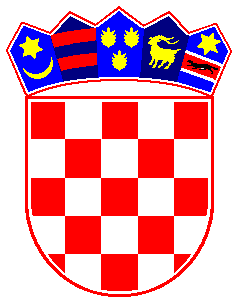  REPUBLIKA  HRVATSKAREPUBLIKE  HRVATSKE               ZAGREB URED PREDSJEDNIKA SUDABroj: 20-Su-433/18Zagreb, 23. travnja 2018.	Na temelju odredbe čl. 29. i . 1. Zakona o sudovima („Narodne novine“, broj 28/13, 33/15, 82/15, 82/16) i čl. 15. stavka 2. Zakona o javnoj nabavi („Narodne novine“, broj 120/16., predsjednik Visokog trgovačkog suda Republike Hrvatske 23. travnja 2018. donosiPRAVILNIK O POSTUPKU JEDNOSTAVNE NABAVE U VISOKOM TRGOVAČKOM SUDU REPUBLIKE HRVATSKEOPĆE ODREDBEČlanak 1.Ovim se Pravilnikom uređuju postupci, pravila i uvjeti za nabavu roba i usluga u Visokom trgovačkom sudu Republike Hrvatske (u daljnjem tekstu: Naručitelj) čija je procijenjena vrijednost bez poreza na dodanu vrijednost (PDV) manja od 200.000,00 kuna te nabavu radova čija je procijenjena vrijednost bez poreza na dodatnu vrijednost (PDV) manja od 500.000,00 kuna (u daljnjem tekstu: jednostavna nabava), na koju se ne primjenjuje Zakon o javnoj nabavi.U provedbi postupaka nabave roba, radova i/ili usluga osim ovog Pravilnika obvezno je primjenjivati i druge važeće zakonske i podzakonske akte, kao i interne kate a koji se odnose na pojedine predmete nabave u smislu posebnih zakona (npr. Zakon o obveznim odnosima i dr.). NAČELA PROVOĐENJA NABAVEČlanak 2.Prilikom provođenja postupaka nabave prema ovom Pravilniku, Naručitelj će primijeniti temeljena načela koja propisuje zakon koji regulira područje javne nabave.PROCIJENJENA VRIJEDNOST JAEDNOSTAVNE NABAVEČlanak 3.Ugovorne obveze za Naručitelja stvaraju se na temelju Plana nabave za tekuću proračunsku godinu u postupku jednostavne nabave roba, usluga i radova čija je procijenjena vrijednost, bez poreza na dodanu vrijednost:1. manja od 5.000,00 kuna, 2. od 5.000,00 kuna, a manja od 20.000,00 kuna, 3. od 20.000,00 kuna, a manja od 200.000,00 kuna za robe i usluge, odnosno 500.000,00 kuna za radove.Postupak jednostavne nabave odabire se za svaki predmet nabave na temelju procijenjene vrijednosti nabave i određene vrste postupka nabave u Planu nabave za proračunsku godinu.U postupku nabave, u kojem zbog procijenjene vrijednosti predmeta nabave Naručitelj nije obvezan primjenjivati javnu nabavu, već se nabava provodi primjenom odredbi ovog Pravilnika, može se shodno primjenjivati i odredbe Zakona o javnoj nabavi i ostalih propisa o javnoj nabavi, a u tom slučaju se u dokumentaciji o nabavi mora pozvati na primjenu navedenih propisa o javnoj nabavi.POSTUPCI JEDNOSTAVNE NABAVEČlanak 4.Postupci jednostavne nabave u smislu ovog Pravilnika jesu: 1. Izravno ugovaranje,2. Ograničeno prikupljanje ponuda,3. Javno prikupljanje ponuda.Članak 5.1. Izravno ugovaranjeNabava roba, usluga i radova procijenjene vrijednosti jednako ili manje od 1.500,00 kuna obavljat će se po potrebi i u gotovini.Nabava roba, usluga i radova procijenjene vrijednosti veće od 1.500,00 kn a manje od 5.000,00 kn provodi se izravnim ugovaranjem.Izravno ugovaranje je postupak nabave u kojem naručitelj izdaje narudžbenicu ili sklapa ugovor s jednim gospodarskim subjektom a nakon poziva i pregovaranja o predmetu i cijeni ponude a na temelju ponude gospodarskog subjekta. Izravno ugovaranje u pravilu se provodi za nabavu robe, usluge i radova čija je procijenjena vrijednost bez poreza na dodanu vrijednost manja od 5.000,00 kuna.Narudžbenica ili poziv za sklapanje ugovora upućuje se gospodarskom subjektu u pravilu elektroničkom poštom. Narudžbenica je dokument koji ima isti učinak kao i ugovor o nabavi i mora sadržavati najmanje slijedeće podatke: podatke o naručitelju (naziv, sjedište, OIB i dr.), podatke o gospodarskom subjektu (naziv odnosno ime i prezime, sjedište odnosno adresu, OIB), predmetu nabave – vrsta robe, radova ili usluga, specifikaciji, jedinici mjere, količini, jediničnoj cijeni, ukupnoj cijeni, porezu na dodanu vrijednost, roku i mjestu izvršenja. Ugovor obvezno sadrži podatke o ugovornim stranama koje sklapaju ugovor, mjestu sklapanja ugovora, predmetu ugovora, cijeni i ostalim bitnim sastojcima ugovora sukladno Zakonu o obveznim odnosima.Iznimno od odredbe stavka 2. ovog članka, ugovor o nabavi može se sklopiti izravnim ugovaranjem s jednim gospodarskim subjektom i za nabavu robe, usluga i radova čija je procijenjena vrijednost bez poreza na dodanu vrijednost veća od 5.000,00 kuna u slijedećim slučajevima: - nabave usluga od ponuditelja čiji se odabir predlaže zbog specijalističkih stručnih znanja i posebnih okolnosti (konzultantske usluge, specijalističke usluge, tehnički razlozi i slično),- nabave robe zbog posebnih okolnosti ili po posebnim uvjetima,- kada zbog umjetničkih razloga i/ili razlog povezanih sa zaštitom isključivih prava ugovor može izvršiti samo određeni ponuditelj, - nabave zdravstvenih usluga, socijalnih usluga, usluga obrazovanja, usluga hotelskog smještaja, restoranskih usluga i usluga cateringa,- kada u postupku javnog prikupljanja ponuda ili ograničenog prikupljanja ponuda nije dostavljena nijedna ponuda, a postupak jednostavne nabave se ponavlja,- žurne nabave uzrokovane događajima koji se nisu mogli unaprijed predvidjeti.U slučaju potrebe sklapanja ugovora izravnom pogodbom iz drugih objektivno opravdanih razloga vezanih za prirodu predmeta nabave ili izvršenje ugovora, iz stavka 5. ovog članka, suglasnost za sklapanje ugovora daje predsjednik Suda na temelju obrazloženog zajedničkog prijedloga tajnika suda i voditelja Odjeljka financijsko-materijalnog poslovanja i ekonomata. Članak 6.Nakon provedenog postupka nabave sklapa se ugovor o nabavi ili se izdaje narudžbenica. Naveden dokumente potpisuje predsjednik Suda. U slučaju da nijedna ponuda nije zaprimljena ili nije odabrana može se provesti novi postupak nabave za isti predmet nabave, odmah nakon donošenja interne odluke. Članak 7.2. Ograničeno prikupljanje ponudaOgraničeno prikupljanje ponuda je postupak nabave u kojem Naručitelj poziva najmanje tri gospodarska subjekta po vlastitom odabiru da dostave ponudu sukladno uvjetima i zahtjevima iz poziva na dostavu ponuda. Ograničeno prikupljanje ponuda provodi se za nabavu robe i usluga čija je procijenjena vrijednost bez poreza na dodanu vrijednost jednaka ili veća od 5.000,00 kuna a manja od 20.000,00 kuna.Poziv na dostavu ponuda upućuje se gospodarskim subjektima na dokaziv način (putem ovlaštenog pružatelja poštanskih usluga ili druge odgovarajuće kurirske službe, faxom, elektroničkom poštom).Poziv na dostavu ponuda iz stavka 3. ovog članka, dodatno se može objaviti i na internetskoj stranici Suda kao i na besplatnom internetskom portalu oglasnik tender.hr.Članak 8.3. Javno prikupljanje ponuda.Javno prikupljanje ponuda je postupak nabave u kojem na temelju javno objavljenog poziva za prikupljanje ponuda svaki zainteresirani gospodarski subjekt može podnijeti ponudu.Javno prikupljanje ponuda provodi se, u pravilu, za nabave robe i usluga čija je procijenjena vrijednost bez poreza na dodatnu vrijednost jednaka ili veća od 20.000,00 kuna, a manja od 200.000,00 kuna za robe i usluge, odnosno za nabavu radova čija je procijenjena vrijednost bez porezna na dodanu vrijednost manja od 500.000,00 kuna.Poziv za javno prikupljanje ponuda objavljuje se na internetskoj stranici Visokog trgovačkog suda Republike Hrvatske. Istovremeno s objavom na internetskoj stranici suda, poziv se može uputiti i na adrese najmanje tri gospodarska subjekta te objaviti na besplatnom internetskom portalu oglasnik tender.hr.Ponude zaprimljene na temelju poziva iz stavak 3. ovog članka imaju jednaki status u postupku pregleda i ocjene ponuda kao i ponude zaprimljene na temelju poziva iz stavka 4. ovog članka.Poziv iz stavka 3. ovog članka može se uz objavu na internetskoj stranici Suda, objaviti i u Elektroničkom oglasniku javne nabave Republike Hrvatske (EOJN), ovisno o prirodi predmeta nabave i razini tržišnog natjecanja.PROVEDBA POSTUPAKA JEDNOSTAVNE NABAVE Članak 9.Postupak jednostavne nabave izravnim ugovaranjem priprema i provodi ovlaštena osoba u Odjeljku financijsko-materijalnog poslovanja u sudu, uz prethodnu suglasnost Ureda predsjednika suda.Narudžbenicu odnosno ugovor priprema ovlaštena osoba u Odjeljku financijsko-materijalnog poslovanja u sudu te je parafira s voditeljem Odjeljka, a potpisuje je predsjednik suda ili druga ovlaštena osoba. Postupak ograničenog i javnog prikupljanja ponuda obvezno pripremaju i provode najmanje dvije ovlaštene osobe u VTSRH, koje imenuje predsjednik VTSRH.Predsjednik VTSRH, na temelju prijedloga ovlaštenih osoba, donosi odluku o početku postupaka nabave.U pripremi i provedbi postupka javnog prikupljanja ponuda obvezno sudjeluje najmanje jedna osoba koja ima važeći certifikat u području javne nabave.Predsjednik VTSRH može, ovisno o složenosti predmeta nabave i u drugim postupcima nabave iz članka 4. ovog Pravilnika za pripremu i provedbu postupaka nabave imenovati osobu koja ima važeći certifikat u području javne nabave.Cijeli tijek postupka jednostavne nabave mora biti dokumentiran.O zaprimanju, otvaranju te o pregledu i ocjeni ponuda sastavlja se zapisnik.U postupcima jednostavne nabave ne provodi se javno otvaranje ponuda.Članak 10.Ponude u postupku javnog prikupljanja ponuda dostavljaju se u Prijamnu pisarnicu VTSRH neposrednom predajom, putem ovlaštenog pružatelja poštanskih usluga ili druge odgovarajuće kurirske službe a u ograničenom prikupljanju ponuda i elektroničkom poštom.Rok za dostavu ponuda mora biti primjeren predmetu nabave i ne smije biti kraći od pet dana od dana slanja poziva na dostavu ponuda, osim u slučaju žurne nabave.Članak 11.Ovlaštene osobe za provedu postupka nabave pregledavaju, ocjenjuju i rangiraju ponude prema kriteriju za odabir ponude te daju prijedlog predsjedniku Suda za odabir najpovoljnije ponude.Obavijest o odabiru ponude, zajedno s preslikom zapisnika o otvaranju, pregledu i ocjeni ponuda s prijedlogom odabira ponude, dostavlja se bez odgode svakom ponuditelju na dokaziv način u roku od 30 dana od isteka roka za dostavu ponuda, osim ako je u dokumentaciji o nabavi određen duži rok.Obavijest o poništenju postupka nabave dostavlja se svakom ponuditelju na dokaziv način. DOKUMENTACIJA U POSTUPKU JEDNOSTAVNE NABAVEČlanak 12.U pozivu za javno prikupljanje ponuda, pozivu za ograničeno prikupljanje ponuda te u pozivu za sklapanje ugovora izravnom pogodom iz članka 6. stavka 6. i 7. ovog Pravilnika, obvezno se navodi detaljan opis predmeta nabave te svi zahtjevi i uvjeti vezani za predmet nabave, kriteriji koji će se primjenjivati za kvalitativan odabir gospodarskog subjekta (osnove za isključenje, kriteriji za odabir gospodarskog subjekta – uvjeti sposobnosti), kriterij za odabir ponude, bitni i posebni uvjeti za izvršenje ugovora te svi drugi potrebni podaci, dokumenti i informacije koje gospodarskom subjektu omogućuju izradu i dostavu ponude.KRITERIJ ZA ODABIR PONUDE U POSTUPKU JEDNOSTAVNE NABAVEČlanak 13.Kriterij za odabir ponude u postupcima jednostavne nabave mogu biti najniža cijena ili ekonomski najpovoljnija ponuda.Ako se kao kriterij koristi ekonomski najpovoljnija ponuda, osim kriterija cijene mogu se koristiti i drugi kriteriji povezani s predmetom nabave, kao što su: kvaliteta, tehničke prednosti, estetske i funkcionalne osobine, ekološke osobine, operativni troškovi, ekonomičnost, rok isporuke ili rok izvršenja, jamstveni rok i drugo.Za postupak odabira ponude dovoljna je jedna pristigla ponuda koja udovoljava svim traženim uvjetima naručitelja. Naručitelj će obavijestiti sve ponuditelje o odabiru.Ako su informacije ili dokumentacija koju je trebao dostaviti ponuditelj nepotpune ili pogrešne ili se takvima čine ili ako nedostaju određeni dokumenti, naručitelj može, poštujući načela jednakog tretmana i transparentnosti, zahtijevati od ponuditelja da dopuni, razjasni, upotpuni ili dostavi nužne informacije ili dokumentaciju u primjerenom roku. Takvo postupanje ne smije dovesti do pregovaranja u vezi s kriterijem za odabir ponude ili ponuđenim predmetom nabave.Na postupak provedbe jednostavne nabave kao i odabir najpovoljnijeg ponuditelja žalba nije dopuštena. Na dostavljenu odluku o odabiru ili poništenju postupka jednostavne nabave ponuditelji mogu uložiti prigovor predsjedniku suda u roku od tri dana od primitka odluke. Predsjednik suda će o prigovoru odlučiti u roku od osam dana.UVJETI SPOSOBNOSTI I JAMSTVAČlanak 14.Za nabave čija je procijenjena vrijednost jednaka ili veća od 20.000,00 kuna, naručitelj može u Pozivu odrediti razloge isključenja i uvjete sposobnosti ponuditelja, te u tom slučaju svi dokumenti koje naručitelj traži ponuditelji mogu dostaviti u neovjerenoj preslici. Neovjerenom preslikom smatra se i neovjereni ispis elektroničke isprave.Za nabave čija je procijenjena vrijednost jednaka ili veća od 20.000,00 kuna, naručitelj u postupku nabave može od gospodarskih subjekata tražiti jamstva za ozbiljnost ponude, jamstvo za uredno ispunjenje ugovora i jamstvo za otklanjanje nedostataka u jamstvenom roku.SKLAPANJE I IZVRŠENJE UGOVORAČlanak 15.S odabranim ponuditeljem sklapa se ugovor o nabavi koji mora biti u skladu s uvjetima određenim u pozivu na dostavu ponude te s odabranom ponudom.Ugovor iz stavka 1. ovog članka sklopit će se najkasnije u roku od 30 dana od dana dostave obavijesti o odabiru ponude svim ponuditeljima.Članak 16.Ugovor sklopljen u postupku jednostavne nabave mora se izvršavati u skladu s uvjetima iz poziva na dostavu ponude te odabranom ponudom. Voditelj Odjeljka za financijsko i materijalno poslovanje obvezan je kontrolirati izvršenje sklopljenih ugovora na temelju provedenog postupka jednostavne nabave. REGISTAR UGOVORA JEDNOSTAVNE NABAVEČlanak 17.Visoki trgovački sud Republike Hrvatske obvezan je voditi registar sklopljenih ugovora i narudžbenica jednostavne nabave i objaviti ga na internetskoj stranici Suda.ZAVRŠNE ODREDBEČlanak 18.Predsjednik suda će internim aktom propisati način postupanja i obveze ovlaštenih osoba u provedbi postupaka jednostavne nabave utvrđene ovim Pravilnikom.Ovaj Pravilnik stupa na snagu danom donošenja a objavit će se na internetskoj stranici Visokog trgovačkog suda Republike Hrvatske.Danom stupanja na snagu ovog Pravilnika prestaje važiti Pravilnik o postupku jednostavne nabave u Visokom trgovačkom sudu Republike Hrvatske, poslovni broj 41-Su-1352/15 od 13. ožujka 2017.							PREDSJEDNIK SUDA							Mario Vukelić, v.r.